Република Србија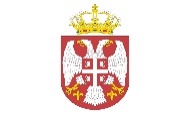 МИНИСТАРСТВО ТУРИЗМА И ОМЛАДИНЕРасписујеК О Н К У Р СЗА ДОДЕЛУ СУБВЕНЦИЈА, ТРАНСФЕРА  И ДОТАЦИЈА НАМЕЊЕНИХ ЗА ПРОЈЕКТЕ ПРОМОЦИЈЕ, ЕДУКАЦИЈЕ И ТРЕНИНГА У ТУРИЗМУ У 2024. ГОДИНИМинистарство туризма и омладине расписује јавни конкурс за доделу субвенција, трансфера и дотација намењених за пројекте промоције, едукације и тренинга у туризму у 2024. години до износа 105.000.000 динара, средстава опредељених Законом о буџету Републике Србије за 2024. годину.Коришћење средстава	Право на коришћење бесповратних средстава са економске класификације 451 - Субвенције јавним нефинансијским предузећима и организацијама има дестинацијска менаџмент организација, привредно друштво односно друга организација и институција чији је оснивач Влада или јединица локалне самоуправе, а које није индиректни корисник буџета до износа расположивих средстава од 5.000.000 динара.	Право на коришћење бесповратних средстава са економске класификације 463 - Трансфери осталим нивоима власти имају органи АП Војводина у чијој су надлежности послови из области туризма, као и правна лица основана од стране АП Војводина којима је поверено обављање послова из области туризма, јединице локалне самоуправе у складу са Законом о локалној самоуправи („Службени гласник РС“, бр. 129/07, 83/14 - др. закон, 101/16 - др.закон, 47/18 и 111/21 - др.закон), као и туристичке организације и друга правна лица основана од стране локалне самоуправе којима је поверено обављање послова из области туризма. За пројекте наведене под 1), 2) и 3) у делу III Намена средстава, у складу са чланом 41. Закона о туризму („Службени гласник РС“, број 17/19), туристичке организације и друга правна лица основана од стране локалне самоуправе којима је поверено обављање послова из области туризма потребно је да имају усвојен годишњи план рада и план промотивних активности на који претходну сагласност даје Туристичка организација Србије. Укупна вредност расположивих средстава за ове намене износи 45.000.000 динара.Право на коришћење бесповратних средстава са економске класификације 481 - Дотације невладиним организацијама имају непрофитне институције за пројекте развоја туризма до износа расположивих средстава од 55.000.000 динара.            Директним и индиректним корисницима буџетских средстава локалне власти, бесповратна средства одобрена у складу са овим Програмом, уплаћиваће се  на рачуне за уплату јавних прихода прописане Правилником о условима и начину вођења рачуна за уплату јавних прихода и распоред средстава са тих рачуна („Службени гласник РС“, бр. 16/16, 49/16, 107/16, 46/17, 114/17, 36/18, 44/18 – др. закон, 104/18, 14/19, 33/19, 68/19,151/20, 19/21, 10/22, 144/22, 25/23 и 83/23), а осталим корисницима из ст. 1. 2. и 3. ове тачке бесповратна средства одобрена у складу са овим Програмом, уплаћиваће се  на посебне наменске динарске подрачуне отворене код Управе за трезор. 	Средства су намењена за реализацију следећих пројеката:1)	промоција туристичких производа, туристичких дестинација и туристичких простора Србије и подстицање унапређења рецептивне туристичко-угоститељске понуде; 2)	унапређење и реализација статистичких истраживања и методологије сателитских рачуна;3)	едукација и тренинзи у туризму.Учешће средстава министарства у финансирању пројеката може износити до 50% укупне вредности пројекта.За правдање наменског трошења средстава, неопходно је доставити докумeнтацију којом се правда двоструки износ средстава дозначених од стране министарства (сопствена средстава и средстава министарства). Подносилац захтева за одобрење средстава за наведене пројекте може да оствари право на коришћење бесповратних средстава само по једном захтеву у току буџетске године. Рокови реализације пројеката који се финанисирају из средстава дотација не могу бити дужи од 12 месеци.Циљеви које треба да буду испуњени реализацијом пројеката су следећи:	1) промоција и унапређење квалитета туристичких производа и туристичких простора и унапређење рецептивно туристичко-угоститељске понуде;	2) успостављање регионалне равнотеже туристичког промета и система праћења остварених резултата у туризму;	3) успостављање система управљања развојем туризма, едукације и тренинга у туризму са нагласком на локални и регионални раст конкурентности и квалитета у туризму. Критеријуми за  коришћења средставаДодела средстава за финансирање пројеката вршиће се у складу са следећим критеријумима:1)	референце пројекта: област у којој се реализује пројекат, дужина трајања пројекта, укупан број лица потребан за реализацију пројекта;2)	испуњеност циљева, односно  утицај на развој туристичких производа и туристичких простора, као и усклађеност са Стратегијом развоја туризма; 3)	оцена сразмерности тражених средстава и очекиваних резултата; 4)	одрживост пројекта;5)	обезбеђеност суфинансирања из других извора: сопствених прихода, буџета Републике Србије, аутономне покрајине или јединице локалне самоуправе, фондова ЕУ, донација, легата, кредита и друго;6)	испуњеност уговорних обавеза за средства одобрена у ранијем периоду.            Захтев за коришћење средстава и прилозиЗахтеви за коришћење средстава са прилозима подносе се закључно са 29.03.2024. године.Захтев за коришћење средстава, између осталог, садржи основне податке о подносиоцу захтева, основне податке о пројекту, план финансирања пројекта  и време реализације пројекта. Образац захтева, као и прописани обрасци изјава могу се преузети са званичне интернет презентације министартва www.mtо.gov.rs.За сваку буџетску годину подноси се нови захтев. Неблаговремени и непотпуни захтеви неће бити узети у разматрање.Кориснику могу бити одобрена средства за реализацију једног пројекта у току године. Захтев за коришћење средстава подноси се Министарству туризма и омладине, Сектор за туризам, Омладинских бригада 1, Нови Београд.Захтев и приложена документација остају трајно у архиви Министарства и не враћају се подносиоцу.а) Субвенције и трансфери:Поред захтева, за доделу средстава субвенција и трансфера потребно је обезбедити и следећу документацију*:Решење о упису у  регистар надлежног органа, односно Обавештење о разврставању за јединице локалне самоуправе;ОП образац - копија оверена у складу са Законом о оверавању потписа, рукописа и преписа („Службени гласник РС“, бр. 93/14, 22/15 и 87/18);Табеларни приказ буџета пројекта.	Такође, уз захтев за доделу средстава трансфера, у складу са чланом 41. Закона о туризму („Службени гласник РС“, број 17/19), туристичке организације и друга правна лица основана од стране локалне самоуправе којима је поверено обављање послова из области туризма потребно је да имају усвојен годишњи план рада и план промотивних активности на који претходну сагласност даје Туристичка организација Србије._______________________________*Напомена: Документa о чињеницама о којима се води службена евиденција су: Решење о упису у регистар надлежног органа и Обавештење о разврставању за јединице локалне самоуправе. Одредбом члана 9. и члана 103. Закона о општем управном поступку („Службени гласник РС“, бр. 18/2016, 95/18- аутентично тумачење) прописано је, између осталог, да у поступку који се покреће по захтеву странке орган може да врши увид, прибавља и обрађује податке о чињеницама о којима се води службена евиденција када је то неопходно за одлучивање, осим ако странка изричито изјави да ће те податке прибавити сама. Подносилац захтева је дужан да попуни изјаву којом се опредељује за једну од две могућности, да орган прибави податке о којима се води службена евиденција или да ће то учинити самостално. Наведенa изјавa (Образац изјаве 1 или Образац изјаве 2) може се преузети са интернет странице министарства. б) ДотацијеМинистарство, по службеној дужности, утврђује да ли је удружење уписано у регистар удружења Агенције  за привредне регистре.Поред захтева за доделу дотација потребно је обезбедити и следећу документацију - табеларни приказ буџета пројекта,- изјаву да средства за реализацију пројекта нису већ обезбеђена на други начин (образац изјаве 3),- изјаву о непостојању сукоба интереса (образац изјаве 4),- интерни акт о антикорупцијској политици,- статут подносиоца захтева оверен печатом удружења/задужбине/фондације, уколико није јавно доступан на сајту Агенције за привредне регистре (циљеви из статута морају да се односе на област у којој се програм реализује, односно на област развоја туризма и угоститељства),- ОП образац - копија оверена у складу са Законом о оверавању потписа, рукописа и преписа („Службени гласник РС“, бр. 93/14, 22/15 и 87/18). 	Картон депонованих потписа из Управе за трезор потребно је доставити приликом потписивања уговора са Министарством.Избор пројеката који ће бити суфинансирани   Листа вредновања и рангирања пријављених пројеката сачињава се у складу са прописаним критеријумима. За сваки пријављени пројекат Комисија за одлучивање о захтеву за коришћење средстава (у даљем тексту: Комисија) одређује број бодова посебно за сваки критеријум који се оцењује, а укупна оцена предлога пројекта се формира као збир бодова који су одређени за поједине критеријуме. Предлог програма који добије мање од 50 бодова у збиру, не може бити суфинансиран и сматраће се да је укупна оцена пројекта „не задовољава“.Листу вредновања и рангирања пројеката, у року од 60 дана од дана истека рока за подношење пријава, утврђује Комисија. Предметна листа се објављује на званичној интернет презентацији Министарства www.mtо.gov.rs и порталу Е- Управа.На листу вредновања и рангирања пројеката учесници конкурса имају право приговора у року од осам дана од дана њеног објављивања. Образложену одлуку о приговору комисија доноси у року од 15 дана од дана пријема приговора. Коначна ранг листа пројеката који ће бити финансирани из средстава Министарства, такође, објављује се на званичној интернет презентацији Министарства и порталу Е - Управа, у року од 30 дана од дана истека рока за подношење приговора.Уговор о коришћењу бесповратних средстава	O захтеву за коришћење средстава одлучује Комисија коју решењем образује министар надлежан за послове туризма.           Међусобна права и обавезе у вези са коришћењем средстава дотација  уређују се уговором који закључује Министарство туризма и омладине и корисник. Остале информацијеСве додатне информације заинтересовани могу добити на телефон: 011/3139697.КРИТЕРИЈУМИ ЗА КОРИШЋЕЊЕ СРЕДСТАВА КРИТЕРИЈУМИ ЗА КОРИШЋЕЊЕ СРЕДСТАВА КРИТЕРИЈУМИ ЗА КОРИШЋЕЊЕ СРЕДСТАВА КритерујумОписМаксималан број бодоваРеференце пројектаОцењују се битне референце пројекта: област у којој се пројекат реализује, дужина трајања пројекта, укупан број лица потребан за реализацију пројекта20Испуњеност циљеваКолико предложени пројекат испуњава циљеве Конкурса?Оцењује се у којој мери предложени пројекат утиче на  промоцију и унапређење квалитета туристичких производа и туристичких простора и унапређење рецептивне туристичко угоститељске понуде, односно унапређење система праћења остварених резултата у туризму, као и усклађеност са Стратегијом развоја туризма20Оцена сразмерности тражених средстава и очекиваних резултатаОцењује се сразмерност тражених средстава у односу на очекиваних допринос реализације предложеног пројекта15Одрживост пројектаКаква је могућност одрживости предложеног пројекта која има за циљ унапређење развоја туризма?15Обезбеђеност суфинансирања из других извораОцењује се сразмерност тражених средстава од Министарства у односу на средства обезбеђена из других извораа: сопствених прихода, буџета Републике Србије, аутономне покрајине или јединице локалне самоуправе, фондова ЕУ, донација, легата, кредита и друго15Испуњеност уговорних обавеза за средства одобрена у ранијем периодуОцењује се поштовање уговорних обавеза за средства одобрена у ранијем периоду15Максималан број бодова100